       Hebrew - Native speaker       English - Professional working proficiencyMEIRAV OHAYONDesign Research  / Service + UX/UI DesignerTel Aviv | 054.4229380 | meirav.ohayonziv@gmail.com | Portfolio: www.meiravohayon.com I am an impact driven designer, seeking to design life-changing meaningful products. Until late 2017, I designed handbags and jewelry under my brand. That was a one-person-show, in which I did everything: product design, marketing, website design, content strategic plan and more. At that time, I felt very lonely, and looked for a change. I then decided to join the Master program in Integrated Design at the Holon Institute of Technology. My past experience as a brand owner, along with my recent studies, provided me with an unusual interdisciplinary set of skills for dealing with designing holistic solutions to complex problems. Since January 2020 I have taken part in a variety of design researches, observations, conducting an ideation workshop and designing a user experience as a freelancer. I am always curious and keen about the next project.ㅡTool Box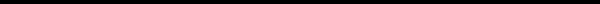 Design Thinking  | Figma | Photoshop | Illustrator                                                               Premiere | XD | Miro/Mura | Wix platform l Office | Social MediaㅡExperience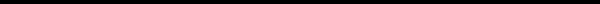 Freelance Projects Autonomit - design and technology / UX design As part of a project in collaboration with the IDF, I joined to help design the user experience and create an initial prototype.05.2021,  Tel Aviv, Freelance projectTel Aviv Municipality - Community Administration / Network Research on next-generation public participation platforms.Since 04.2021,  Tel Aviv, Freelance projectTel Aviv Municipality - Early Childhood Promotion Department / Preliminary learning and mapping research led by Tair AvniInterviews and observationsAnalysis of insights and recommendations for directions of researchSince 12.2020 - 04.2021,  Tel Aviv, Freelance projectIMPACT - Tel Aviv City Innovation Team / Leading an ideation workshop with potential young adults consumers for Cameri Theater on barriers and motivations in cultural consumption. Directed by Yariv Epstein.03.2021,  Tel Aviv, Freelance projectPathos Mathos Company / Visual Designer The third eye to the creative process of Eichmann Project - terminal 1 Website design :https://www.pathosmathoscompany.com/Visual design of the marketing campaignSince January .2020,  Tel Aviv, Freelance projectTel Aviv Municipality - Community Administration / Design research on "Neighborhood Leadership - Where to?" Led by Tair AvniIn-depth interviewsAnalysis of insights includes characterization of personas and recommendations for directions of actionDesign a presentation of insights and directions of action02.2020- 12.2020 ,  Tel Aviv, Freelance projectAutonomit - design and technology / UX/UI designAs part of an ideation workshop with the IDF Human Resources Unit on improving recruitment processes, I joined the delivery phase for the initial design of the product according to the team's brief.08.2020  Freelance projectIMPACT - Tel Aviv City Innovation Team / A design study led by Yariv Epstein on "Reducing aggression among children and youth"In-depth interviewsAnalysis of insights Facilitating an ideation workshop 01.2020  - 07.2020,  Tel Aviv, freelance workMEIRAV OHAYON Bags and Jewelry / Owner and Designer2015 - 2019,  Tel AvivDesign collections and production management. Visual communication design for marketingMarketing, PR and social media account managementWebsite design and management. Production of sales events and collaborationsproduction of collection shooting daysGuiding workshops for designing leather jewelry  SQ1 & ‘Bracha Bar On’ / Bag and Accessories Designer & Brand Management2009-2013,  Tel AvivPhase 1: Establishing and managing the SQ1 brand from concept development, then on to production. Design the collections of bags and accessories of SQ1.Phase 2: Design bags for both SQ1 & ‘Bracha Bar On’. https://meiravohayon.wordpress.com/sq-1/mishi - Bags Brand / Owner and Designer2003 - 2008,  Tel AvivA business that came about by chance and became a brand. The bags I designed were sold in the top design shops and boutiques in Israel and in the United States. In January 2007 I opened a studio shop at Tel Aviv’s Gan Ha’Chashmal  Fashion Compound, which was active till the end of 2008.Design collections and production management. Production of sales events and collaborationsproduction of collection shooting daysMarketing and saleshttps://meiravohayon.wordpress.com/mishi-2/Bezalel / Guest Lecturer in the Department of Jewelry and Fashion2007 - 2008,  JerusalemDirection of two courses: Shoes Design Studio - An elective course for third - fourth year students'Cordura' Material Laboratory course - A compulsory course for second year studentsCostume & Stage Design for Theater and Dance / Freelance Work2001 - 2008,  Tel AvivScenery and costume design for several fringe theatrical productions at Tzavta Theater, Acting Schools, Hazira - Performance Art Arena, Suzanne Dellal Centre, and othershttps://meiravohayon.wordpress.com/מעצבת-תפאורה-ותלבושות/ ㅡEducation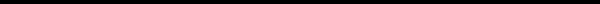 Holon Institute of Technology (HIT)  / M.Des 2017 - 2020,  HolonMaster in Integrated Design. Main Laboratories: Speculative Design, The City as a Design Project, Service Design, Trans Media and Final Project.  UX/UI course.Bezalel Academy of Arts and Design / B.F.A1995 - 1999,  JerusalemGraduate of the Department of Jewelry and Fashion.ㅡExhibitions & Awards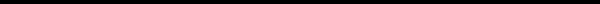 40+08 Art Marathon in the Negev2018,  Beer ShevaThree days of Arts and Culture Hackathon for Designers and Artists who Created art Projects that Respond to Beer Sheva - the Desert Capital.  The projects Presented at Southern Glow Festival 2018"Cutting Edges: Israeli Fashion and Design"2017,  JCC ManhattanGroup exhibit of current Israeli fashion, textile, jewelry and accessory designers. Curator: Keren Ben-Horin"Fresh Design 2016"April 2016,  Tel AvivGroup exhibition of industrial, jewelry and accessory designers, under the auspices of the “OutBox” non-profit organizationThe Golden Hedgehog: Israel Fringe Theater Prize2009,  Tel AvivTheater Stage Design prize for the play “The mill owner and the mill” [In Hebrew]. performed by Hazira - Performance Art Arena, directed by Gili Shanit."Slim"  A Group Exhibition2007, Tel AvivDesigners and artists responding to the classic market basket at Studio GalleryArtik 11999, Ramat Gan Museum of Israeli ArtExhibition of American-Israel Cultural Foundation scholarship winners__Languages